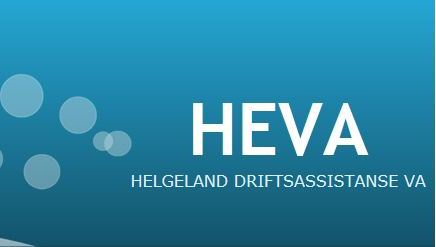 inviterer tilHEVA’s -vinterkonferanse!Scandic Syv Søstre - Sandnessjøen14. og 15. februar 2018Brannvann, VA-messe og konkurransen «Norges beste drikkevann» er noe av innholdetPåmeldingsfristen er 15. januar 2018PROGRAM 14. februar 2018Kl 0900 – 1005 	Registrering med kaffe/ te/ frukt - utstillingsvandringKl 1005	Orientering om programmet og øvrig aktivitet i HEVABård Larsen - HEVAKl 1020	Praktiske opplysninger om konkurransen «Norges beste drikkevann» -  Einar Melheim – Norsk VannKl 1035	Vann til brannslokking og sprinkleranlegg		Einar Melheim – Norsk VannKl 1110	Måling av brannvannskapasitet		Stian Aleksandersen – Nordland Rørinspeksjon ASKl 1145	Lunsj og utstillingsvandringKl 1300	Kåring av Helgelands beste drikkevann!Kl 1345	En liten beinstrekkKl 1355	Xylem – om pumper for brannvann Øystein Sigurdsen – Xylem Water SolutionsKl 1430	Riktig dimensjonering av mekanisk renseanlegg		Elvis Settnøy – Hydropress Huber AB, avd. NorgeKl 1510 - 1700	Utstillingsvandring, kaffe, teKl 1900	Felles middag på hotelletPROGRAM 15. februar 2018Kl 0830	Kvalitetssikring av renseløsninger sanitært avløpsvann, spredt bebyggelse! Tor Lasse Nilsen – Vestfold Plastindustri ASKl 0910	Brannløsninger fra Ulefos		Per Michaelsen – Ulefos ASKl 0950	Kaffe, kaker, utstillingsvandringKl 1030	Små turbiner i drikkevannsforsyningen - produser elektrisitet i kummer uten nett-tilknytning, for online målinger, ventilstyring mm.
Roar Carlsen – Sea-LixKl 1110	 Powel Water – Nyheter i Gemini Portal og Private anleggAnders Klungervik Berdal – Powel ASKl 1150	Avslutning, lunsj og vel hjem!-------------------------------------------------------------------------------------------------------Priser:Tilknytningsdøgn 13/2 – 14/2				kr 1058,- pr. personHelpensjon 14/2 – 15/2, inkl. 2 dagpakker 	kr 2584,- pr. personDagpakker for ikke-boende:				kr   595,- pr. person pr. dagMiddag for ikke-boende:				kr   425, pr. personUtstilling på VA-messen - invitasjon til leverandører:Det er dessverre begrenset plass til utstillere, så vi må sette en øvre grense for antall utstillere og «først-til-mølla» prinsippet gjelder. Leverandøravgiften er på kr 3 500,- pr. firma. Avgiften faktureres av HEVA i etterkant av arrangementet. Alle leverandører gjør selv opp med hotellet for egen overnatting, dagpakker og middag.Norges beste drikkevann 2019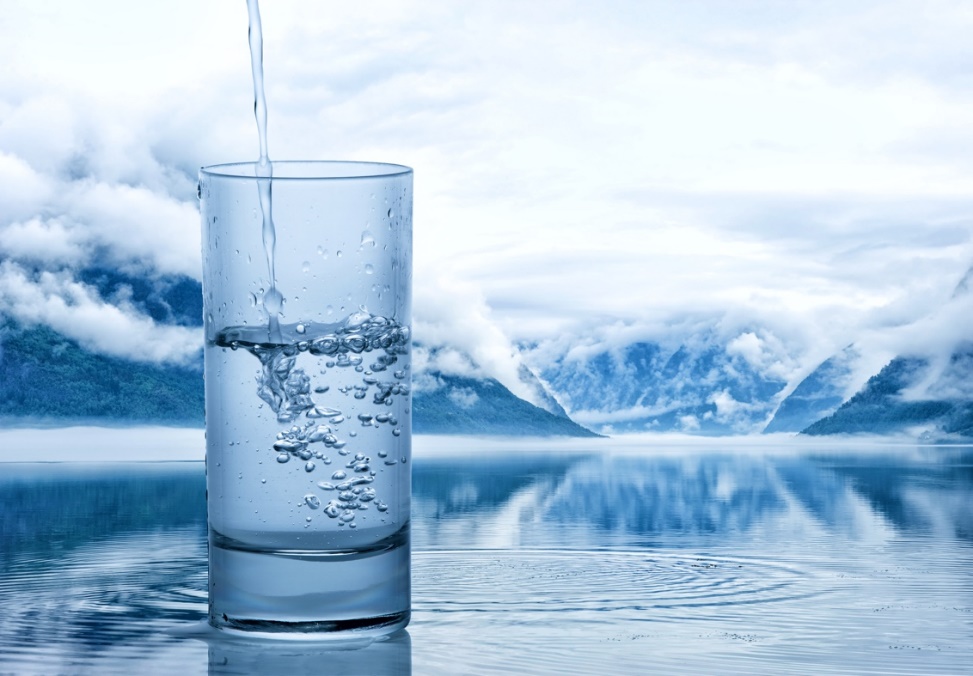 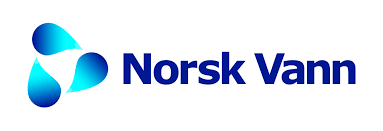 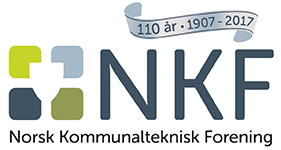 Drikkevannskonkurransen Helgelands beste drikkevannArrangeres på HEVA’s vinterkonferanse 14. – 15. februar 2018 2 klasser: Grunnvann og overflatevannKrav: På Mattilsynets liste over godkjente vannverk og forsyner over    300 Pe. Konkurransen arrangeres for å sette fokus på den viktige jobben som gjøres i vannverkene 24/7!Påmelding: www.kommunalteknikk.no eller www.norskvann.noPÅMELDINGSSKJEMATil: 	HEVAE-post:	post@heva.no eller;HEVA, Pb 1222, 8602 Mo i RanaHEVA’s vinterkonferanse 14. – 15. februar 2018Scandic Syv Søstre - SandnessjøenKommune/firma:                                                                                            Postadresse:                                                                       	Kontaktperson:                                                                    	Telefon:                                                                                	E-post:                  Påmeldingsfristen er 15. januar 2018Alle deltagerne gjør selv opp med hotellet for kost/ losji. Det er reservert hotellrom og alle påmeldinger må gjøres gjennom HEVA. Påmeldingen er bindende etter at påmeldingsfristen er gått ut. Kontaktperson er Bård Larsen, tlf. 99 16 00 33/ bard.larsen@heva.noKommune/ firmaNavnTilknytningsdøgn 13/2 – 14/2Helpensjon 14/2 – 15/2 inkludert    2 dagpakkeDagpakke 14/2 for ikke-boendeDagpakke 15/2 for ikke-boendeMiddag 14/2 for ikke-boende